Retrouve chaque nombre décomposé, puis décompose à ton tour : Observe le tableau suivant et réponds aux questions :   3) Range ces planètes de la plus éloignée du Soleil à la plus proche.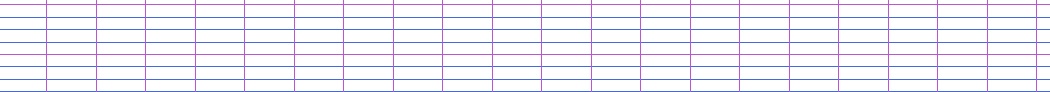 Encadre chaque nombre par deux dizaines consécutives :              a) 251 : 6                                                 b) 2 632 : 18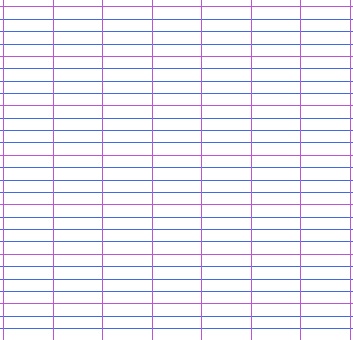 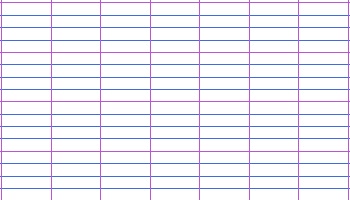 Parmi les nombres suivants, lesquels sont des multiples de 12 ? : On a demandé à 1 000 enfants quel était leur loisir préféré. 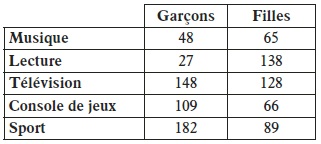 CompétencesScoreComposer et décomposer les grands nombres entiers (regroupements par milliers)/5Comparer et ranger les grands nombres entiers/5Encadrer les grands nombres entiers/5Les repérer et les placer sur une demi-droite graduée adaptée/5Mettre en œuvre un algorithme de calcul posé pour les 4 opérations/5Reconnaître les multiples des nombres d’usage courant/5Prélever des données numériques à partir de supports variés              /5(7 × 10 000) + 1 000 + (3 × 10) + 4(2 × 100 000) + (5 × 1 000) + (7 × 10)28 547205 0845 028 307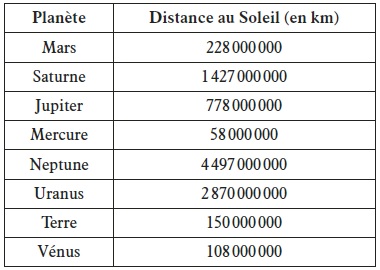 1) Quelle est la planète la plus près du Soleil ?............................................2) Quelle est la planète la plus éloignée du Soleil ?............................................280   <287<   290...   <2 896<   ......   <59<   ......   <397<   ......   <321<   ......   <3 432<   ...Place les nombres ci-dessous sur les lignes graduées : 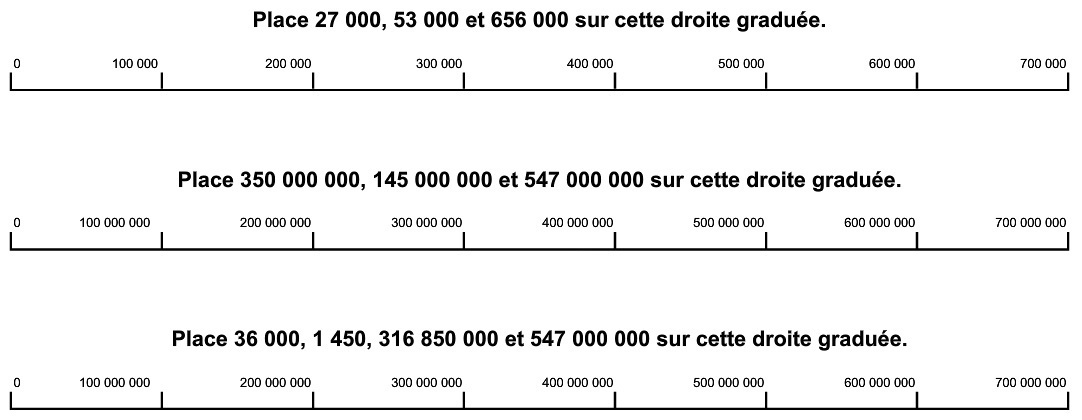 Pose et effectue les opérations :   a) 258 368 + 76 978                                       b)  23 254 - 7 676                 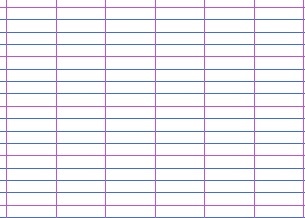 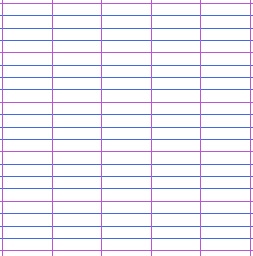 